Ma26 juli 2021Kracht Uith 85%oldnewSTWBOS-TRAINING Rompstabiliteit en krachtLeerdoel: Kracht bovenbenen en rompLange inwerkperiode & K1; mag beste 30 minuten zijn. Let vooral; op de techniek van de oefeningen en niet op de zwaarte ervan.Kracht Uithoudingsvermogen: Ca 30 40 herhalingen: veel krachtoefeningen. Boven benen en romp (buik/rug)Oldnew: Oefeningen afwisselen oude vorm en nieuwe vorm die mogelijk meer profijt geeft.Let op 30” =  30 seconden en 2’ = 2 minutenLET OPPlaatsArboretum trappetjes Holleweg18:30uInwerkenInlopen10min rustig inlopen (dus niet wandelen), 20x kruispas voorlangs, 20x kruispas achterlangs (neem armen in beweging mee), 20x knieheffen, 20x hakaanslagRustig wandelen 10x buitenkant/binnenkant schoenen4x door knieën – opspringen en 180º of 360º in lucht draaienArmen en benen inzwaaien etc. Afsluiten met rek/strekoefeningen15min18:45uK1Grondoefeningen – buikspieren en voorbereiden kracht benenHandstand: Planken (zagen en zijwaarts) Zittend: situps en linkerelleboog naar rechterknie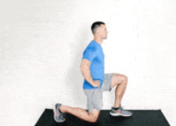 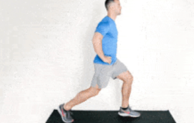 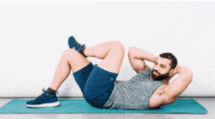 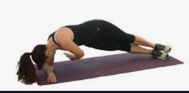 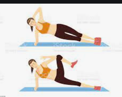 15min19:05K2Serie 1Trappetje opspringen met twee benen – rechtopTrappetje opspringen met twee benen – diepzittendTrappetje opspringen met twee benen – rechtopTrappetje opspringen met twee benen – diepzittendTrappetje hardoplopen Trappetje elke tredeTrappetje zijwaarts springen Trappetje zijwaarts springen achterop met hak!Trappetje zijwaarts springen Trappetje zijwaarts springen achterop met hak!Serie 2x-3x herhalen; steeds voldoende rust tussen oefeningen19:40uUitlopen 